early decision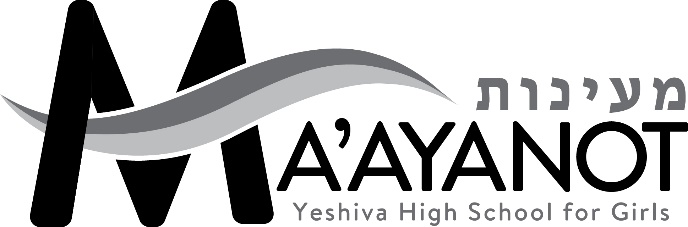 IF YOU INTEND TO APPLYeither EARLY DECISION orEARLY ACTION orPRIORITYYOU MUST BRING IN…“Intention to Apply Early” form (attached) signed by you and one of your parents, dated, all questions answered;All college application materials for which Ma’ayanot is responsible, filled out where appropriate;“Request for Transcript” form filled in all appropriate areas…...BY SEPTEMBER 25th!Additionally…Applications with Nov 1 deadlines must be submitted by Oct 26th.            Prepare applications to additional colleges, to be submitted, if necessary, in December.